     Контролна вежба     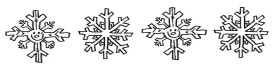 1. Реши једначине:а)    34 686 + х = 107 004             б)  х - 26 765=  9 8972. Реши једначине:а)    ( 11 467  + х) + 3 234 = 17 004             б)  (х – 23 770) -  12 789 =  6 897_________________________________________________________________3. Умањеник је разлика бројева 550 670 и 125 147, а умањилац 143 005.        Израчунај разлику._______________________________________________________________4. Када је потрошила 3 770  динара, Ани  је остало 1 850 динара више него што    је потрошила.    Колико је новца имала? _______________________________________________________________ 5.  У три цистерне има 50 550 литара нафте. Прва и друга цистерна имају заједно    35 560 литара нафте.   У првој цистерни је 1 250 литара више него у трећој.         Колико литара нафте  је у свакој цистерни?                                    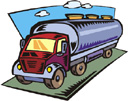 ________________________________________ ________________________________________________________________________________ ______________________________________________________________Ученик_________________________                                                                                                                       Оцена___________